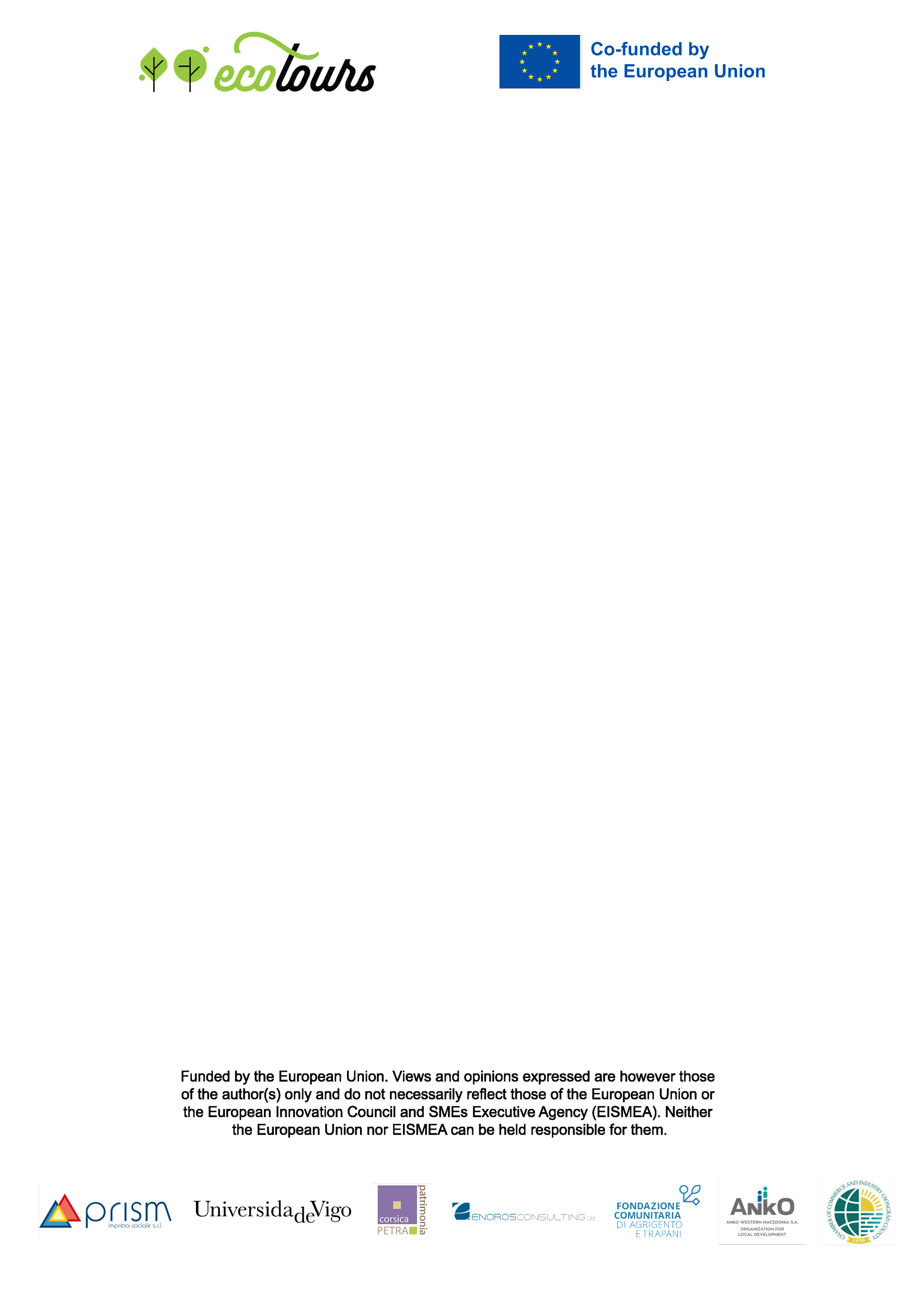 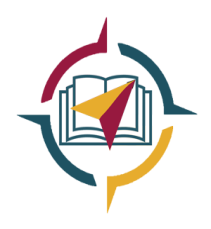 ΔΕΛΤΙΟ ΤΥΠΟΥΠραγματοποιήθηκε στις 11-04-2024 από το ΚΕΔΙΒΙΜ του Πανεπιστημίου Δυτικής Μακεδονίας η έναρξη του προγράμματος Κατάρτιση -Συμβουλευτική και καθοδήγηση για την επιχειρηματικότητα και την κυκλική ανάπτυξη στον τουρισμό. Το πρόγραμμα κατάρτισης υλοποιείται σε συνεργασία με την ΑΝΚΟ Δυτικής Μακεδονίας στο πλαίσιο του ευρωπαϊκού προγράμματος Ecotours και απευθύνεται σε στελέχη μικρομεσαίων επιχειρήσεων του τουριστικού κλάδου και συναφών δραστηριοτήτων.  Η κατάρτιση των επιχειρήσεων εστιάζει σε τρεις βασικούς άξονες που ορίστηκαν από το πρόγραμμα και περιλαμβάνουν: 1. Την επιχειρηματική Ανάπτυξη (Business Development)2. Την ψηφιοποίηση τω υπηρεσιών των τουριστικών επιχειρήσεων (Digitalization)3. Το βιώσιμο (Sustainable) BrandingΕπιδίωξη του προγράμματος κατάρτισης είναι η ενίσχυση  των γνώσεων και των δεξιοτήτων των συμμετεχόντων  στελεχών σε σύγχρονα θέματα και εργαλεία διαχείρισης των αναγκών των επιχειρήσεών τους καθώς και η καθοδήγησή τους στην ανάπτυξη βασικών ικανοτήτων για την υιοθέτηση και χρήση ψηφιακών εργαλείων, βιώσιμο branding & marketing καθώς και δεξιότητες που σχετίζονται με την υιοθέτηση κυκλικών, βιώσιμων, πρακτικών στον τουριστικό κλάδο. Σε μεταγενέστερη φάση  προβλέπεται η απόκτηση Σήματος Ποιότητας  από τις επιχειρήσεις.Η διάρκεια του προγράμματος κατάρτισης είναι 80 ώρες, γίνεται διαδικτυακά ώστε να διευκολύνει τις επιχειρήσεις και προβλέπεται να ολοκληρωθεί στο τέλος Ιουνίου 2024. Τελεί υπό την επιστημονική ευθύνη του Ιορδανίδη Γεωργίου, καθηγητή και μέλος του Συμβουλίου Διοίκησης του Πανεπιστημίου Δυτικής Μακεδονίας.Στο ευρωπαϊκό πρόγραμμα Ecotours συμμετέχουν η Ελλάδα, η Ιταλία, η Ισπανία, η Γαλλία, η Κύπρος και η Ουγγαρία. Την ευθύνη υλοποίησης και διαχείρισης του προγράμματος στην Ελλάδα έχει η ΑΝΚΟ Δυτικής Μακεδονίας.